МИНОБРНАУКИ РОССИИФедеральное государственное бюджетное образовательное учреждение высшего образования«Башкирский государственный педагогический университет им. М. Акмуллы»ПРОГРАММАГОСУДАРСТВЕННОЙ ИТОГОВОЙ АТТЕСТАЦИИвыпускников по направлению05.04.06 – Экология и природопользование(уровень магистратуры)направленность (профиль) «Экологические технологии в природопользовании»Уфа - 2020Программа составлена в соответствии с ФГОС ВО уровня высшего образования по направлению подготовки 05.04.06 Экология и природопользование (уровень магистратуры), утвержденного приказом Министерства образования и науки Российской Федерации от 23 сентября . №1041, Порядком проведения государственной итоговой аттестации по образовательным программам высшего образования – программам бакалавриата, программам специалитета и программам магистратуры, утвержденным приказом Министерства образования и науки РФ №636 от 29.06.2015.Цели и задачи государственной итоговой аттестацииГосударственные итоговые испытания нацелены на определение теоретической и практической подготовленности магистрантов по направлению подготовки 05.04.06 Экология и природопользование (уровень магистратуры), направленность «Экологические технологии в природопользовании» к выполнению профессиональных задач, установленных действующим ФГОС ВО, и к продолжению образования в аспирантуре.Компетентностная модель выпускникаОбласть профессиональной деятельности выпускников, освоивших программу магистратуры, включает: проектные, изыскательские, научно-исследовательские, производственные, маркетинговые, консалтинговые, экономические, юридические, обучающие, экспертные отделы, департаменты, бюро, центры, компании, институты в сфере экологии и природопользования; общеобразовательные организации, профессиональные образовательные организации и образовательные организации высшего образования.Объектами профессиональной деятельности выпускников, освоивших программу магистратуры, являются: природные, антропогенные, природно-хозяйственные, эколого-экономические, производственные, социальные, общественные территориальные системы и структуры на глобальном, национальном, региональном и локальном уровнях, а также государственное планирование, контроль, мониторинг, экспертиза экологических составляющих всех форм хозяйственной деятельности; образование, просвещение и здоровье населения, демографические процессы, программы устойчивого развития на всех уровнях. Виды профессиональной деятельности, к которым готовятся выпускники, освоившие программу магистратуры:научно-исследовательская;педагогическая.Программа магистратуры сформирована в зависимости от видов деятельности и требований к результатам освоения образовательной программы ориентированной на научно-исследовательский и педагогический виды профессиональной деятельности как основные (программа академической магистратуры).Выпускник, освоивший программу магистратуры, в соответствии с видами профессиональной деятельности, на которые ориентирована программа магистратуры, должен быть готов решать следующие профессиональные задачи:научно-исследовательская деятельность:определение проблем, задач и методов научного исследования;получение новой информации на основе наблюдений, опытов, научного анализа эмпирических данных;реферирование научных трудов, составление аналитических обзоров накопленных сведений в мировой науке и производственной деятельности;обобщение полученных результатов в контексте ранее накопленных в науке знаний;формулирование выводов и практических рекомендаций на основе репрезентативных и оригинальных результатов исследований.проведение комплексных исследований отраслевых, региональных, национальных и глобальных экологических проблем, разработка рекомендаций по их разрешению;оценка состояния, устойчивости и прогноз развития природных комплексов;оценка состояния здоровья населения и основных демографических тенденций региона по имеющимся статистическим отчетным данным;педагогическая деятельность:педагогическая работа в образовательных организациях;учебно-методическая деятельность по планированию экологического образования и образования для устойчивого развития;консультации преподавателей по содержанию экологического образования.Компетенции выпускника и формы проверки их сформированности в рамках процедуры государственной итоговой аттестацииФормы государственной итоговой аттестацииГосударственная итоговая аттестация выпускников по направлению подготовки по направлению подготовки 05.04.06 Экология и природопользование (уровень магистратуры), направленность «Экологические технологии в природопользовании» включает:Защиту выпускной квалификационной работы, включая подготовку к защите  и процедуру защиты.Аттестационные испытания, входящие в состав итоговой государственной аттестации выпускника, соответствуют основной образовательной программе высшего образования, которую он освоил за время обучения. I. ЗАЩИТА ВыпускнОЙ квалификационнОЙ работЫХарактеристика работыОбязательной составляющей итоговой аттестации для выпускников магистратуры является защита выпускной квалификационной работы (ВКР). ВКР представляет собой законченное и самостоятельное исследование, выполненное под руководством преподавателей кафедры экологии и природопользования. ВКР является закономерным итогом целенаправленной подготовки студента к профессиональной деятельности и должна отражать уровень сформированности исследовательских умений выпускника, степень его готовности к решению профессиональных задач. Защита ВКР осуществляется на заседании государственной экзаменационной комиссии. По ее результатам выставляется оценка.Целью ВКР является:1) систематизация и углубление теоретических знаний в области экологии и природопользования, а также практических умений и навыков применения их при решении конкретных задач;2) совершенствование и закрепление сформированных в процессе обучения умений и навыков научно-исследовательской работы, приобретение самостоятельного опыта научного исследования; 3) овладение методикой исследования, обобщение и логически обоснованное, аргументированное описание полученных результатов и выявленных закономерностей, а также подготовка на их основе необходимых выводов.Тематика ВКР разрабатывается кафедрами, принимающими участие в реализации основной образовательной программы подготовки магистра, и доводится до сведения студентов не позднее чем за 6 месяцев до итоговой аттестации. Тема ВКР утверждается в начале третьего семестра.Тема ВКР должна быть посвящена актуальным с точки зрения современной науки вопросам и сформулирована таким образом, чтобы в ней максимально конкретно отражалась основная идея работы и центральная проблема. Содержание ВКР должно соответствовать проблематике дисциплин предметной подготовки в соответствии с ФГОС ВО. Название работы не должно совпадать с научным направлением или целым разделом учебника. После выбора темы студент подает заявление на имя заведующего кафедрой о закреплении темы ВКР. Для подготовки ВКР каждому студенту назначается руководитель из числа ведущих преподавателей кафедры. Закрепление темы, научного руководителя оформляется по предложению кафедры, на основании которого издается соответствующий приказ ректора.Сроки выполнения ВКР определяются учебным планом и графиком учебного процесса в соответствии с требованиями ФГОС ВО. Руководитель ВКР выдает студенту задание на выполнение работы, оказывает помощь в разработке календарного графика ее выполнения, рекомендует основную литературу и другие источники по теме исследования, проводит систематические консультации, проверяет выполнение работы (по частям и в целом), оформляет отзыв о ВКР. Задание на ВКР считается рабочим документом кафедры, предназначенным для текущего контроля хода выполнения работы. Сроки выполнения ВКР определяются учебным планом и графиком учебного процесса в соответствии с требованиями ФГОС ВО. Требования к содержанию, объему и структуревыпускной квалификационной работыТребования к содержанию, объему и структуре ВКР магистра определяются на основании федерального государственного образовательного стандарта высшего образования по направлению подготовки и рекомендаций по оформлению ВКР БГПУ им. М. Акмуллы. В ходе подготовки и защиты ВКР студент должен продемонстрировать:обосновать актуальность, цели, задачи, выбор объекта и района исследования;показать владение теоретическим материалом, умение интерпретировать различные концепции и теории, сформулировать свое видение проблемы;осуществить подбор, систематизацию и анализ полевого материала исследования, продемонстрировать способность к логическому осмыслению анализируемого материала;делать обобщения и выводы по проблеме изучения на основе проделанного практического анализа;показать степень владения научным терминологическим аппаратом в рамках изученных экологических дисциплин;логично, четко и последовательно излагать материал исследования.ВКР имеет определенную структуру, она состоит из нескольких взаимосвязанных частей, из которых обязательными являются следующие:- титульный лист;- содержание;- введение;- основная часть;- заключение;- список использованной литературы;- приложение.Титульный лист оформляется по образцу (образцы документов представлены в методических рекомендациях по написанию и оформлению ВКР).Порядок защиты выпускной квалификационной работыЗавершенная и оформленная в соответствии с требованиями ВКР передается на электронном и бумажном носителях научному руководителю, который дает отзыв о работе (см. образцы документов в методических рекомендациях по написанию и оформлению ВКР). При предоставлении текста работы он подвергается проверке на долю оригинальности текста по системе «Антиплагиат». Работа, сданная на кафедру и прошедшая процедуру проверки на «Антиплагиат», выносится на рассмотрение на заседание кафедры.Процедуре защиты ВКР предшествует предзащита на заседании выпускающей кафедры, по результатам которой осуществляется допуск выпускника к защите. Результаты предзащиты ВКР оформляются протоколом заседания кафедры. В соответствии с решением выпускающей кафедры студент получает допуск к защите ВКР на заседании ГЭК – заключение кафедры (см. образцы документов в методических рекомендациях по написанию и оформлению ВКР). Лица, не прошедшие предзащиту, а также не прошедшие проверку на «Антиплагиат», к заседанию государственной экзаменационной комиссии допускаются с отрицательным заключением.Выпускные квалификационные работы магистрантов подлежат обязательному рецензированию. Рецензия на ВКР может быть дана преподавателями смежных кафедр из числа кандидатов и докторов наук, а также представителями других образовательных учреждений или учреждений работодателя (см. образцы документов в методических рекомендациях по написанию и оформлению ВКР). Получение отрицательного отзыва не является препятствием к представлению ВКР на защиту.В государственную экзаменационную комиссию по защите ВКР до начала защиты представляются следующие документы: ВКР в одном экземпляре; заключение кафедры; отзыв научного руководителя о ВКР; рецензия на ВКР; аннотация (авторефераты) для ВКР уровня магистратуры. Защита ВКР проводится в установленное время на заседании Государственной экзаменационной комиссии (ГЭК). Защита является открытой, на ней, кроме членов ГЭК, могут присутствовать научный руководитель, рецензент и все желающие. Процедура защиты включает следующие этапы:1) представление председателем комиссии студента – автора ВКР, темы работы, научного руководителя и рецензента и предоставление автору слова для выступления;2) выступление автора ВКР с изложением основных положений работы и результатов проведенного исследования, оно должно быть не более 10 минут: 3) после выступления студента члены комиссии, а также присутствующие могут задать вопросы по содержанию ВКР, для подготовки ответов на вопросы студенту дается время и разрешается пользоваться своей работой;4) отзыв научного руководителя, в котором дается характеристика студента и процесса его работы над ВКР;5) ознакомление с рецензией на ВКР, в которой содержится характеристика работы, замечания и рекомендуемая оценка;6) ответы студента на замечания рецензента;7) свободная дискуссия по защищаемой ВКР;8) заключительное слово студента. Общая продолжительность защиты ВКР составляет 0,5 часа.Решение об итоговой оценке ВКР принимается по завершении защиты всех студентов на закрытой части заседания комиссии. После принятия решения председатель комиссии объявляет оценки студентам на открытой части заседания.При положительной оценке успешная защита ВКР означает присвоение автору квалификации «магистр».Выпускная квалификационная работа хранится на кафедре, на которой выполнялась, в течение 5 лет. Критерии оцениванияОценка сформированности компетенций студента на защите ВКР представляет собой среднее арифметическое оценок, полученных выпускником на процедуре защиты с учетом среднеарифметической оценки сформированности общепрофессиональных, профессиональных компетенций по научно-исследовательской деятельности и педагогической деятельности, определяется оценками «отлично», «хорошо», «удовлетворительно» «неудовлетворительно».Студент может претендовать на положительную оценку ВКР при доле авторского текста не менее 70% (для студентов ОЗО допускается не менее 50%)Защита выпускных квалификационных работ оценивается по пятибалльной шкале с учетом следующих критериев: обоснованность выбора и актуальность темы исследования;уровень осмысления теоретических вопросов и обобщения собранного материала, обоснованность и четкость сформулированных выводов и обобщений;четкость структуры работы и логичность изложения материала;методологическая обоснованность исследования;новизна экспериментально-исследовательской работы;объем и уровень анализа научной литературы по исследуемой проблеме;соответствие формы представления материала всем требованиям, предъявляемым к оформлению данных работ;содержание отзывов руководителя и рецензента, заключения кафедры;качество устного доклада;глубина и точность ответов на вопросы, замечания и рекомендации во время защиты работы.Оценка «отлично» выставляется при максимальной оценке всех вышеизложенных параметров.Оценка «хорошо» выставляется за погрешности в каком-либо параметре.Оценка «удовлетворительно» выставляется за серьезные недостатки в одном или нескольких критериях оценки.Оценка «неудовлетворительно» выставляется при доле авторского текста менее 70% (для студентов ОЗО менее 50%), а так же за несоответствие ВКР вышеизложенным требованиям.Оценки выставляются членами жюри в оценочном листе, составленном на основе компетентностной модели выпускника в разрезе формируемых компетенций в соответствии с ФГОС ВО. Требования к оформлению выпускной квалификационной работыПримерная тематика ВКРВосстановление и формирование лесных экосистем в критических ландшафтах Башкортостана;Современные экологические технологии используемые при разработке месторождений полезных ископаемых;Лесная рекультивация отвалов горно-добывающей промышленности: восстановление биологического разнообразия и продуктивности;Оценка экологических рисков при рекультивации нарушенных ландшафтов;Применение современных технологий очистки воды для нужд водопотребления  на территории Российской Федерации;Воздействие транспортных коммуникаций и объектов инфраструктуры на природные компоненты в Башкортостане;Эколого-экономический анализ рекультивации нарушенных ландшафтов Республики Башкортостан;Ландшафтно-экологическая оценка карьерно-отвальных комплексов Республики Башкортостан.Программу составили: А.Ю. Кулагин, д-р биол. наук, проф., О.В. Тагирова, канд. биол. наук, доц.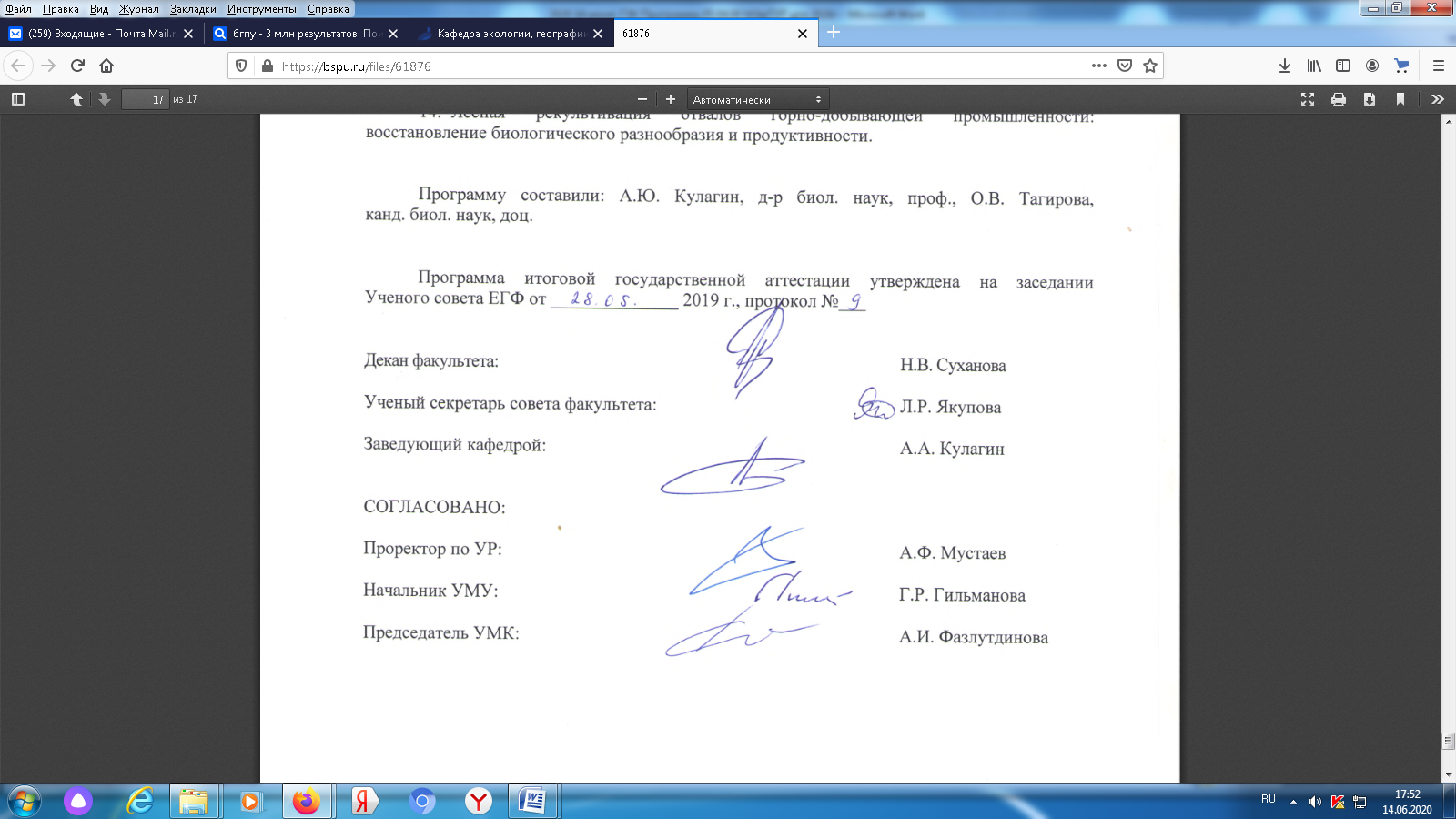 Компетентностная характеристика выпускникаПо среднеарифметической оценке за ФПАФормы проверки на ГИА -оценка на защите ВКРВыпускник, освоивший программу магистратуры, должен обладать общекультурными компетенциями (ОК):ОК – 1 способностью к абстрактному мышлению, анализу, синтезу+Текст ВКР, докладОК – 2 готовностью действовать в нестандартных ситуациях, нести социальную и этическую ответственность за принятые решения+Ответы на вопросы ГЭКОК – 3 готовностью к саморазвитию, самореализации, использованию творческого потенциала+Обзор литературы, введение, обоснование методовВыпускник, освоивший программу магистратуры, должен обладать общепрофессиональными компетенциями (ОПК):ОПК – 1 владением знаниями о философских концепциях естествознания и основах методологии научного познания при изучении различных уровней организации материи, пространства и времени+Обзор литературы, методическая / теоретическая главаОПК – 2 способностью применять современные компьютерные технологии при сборе, хранении, обработке, анализе и передаче географической информации и для решения научно-исследовательских и производственно-технологических задач профессиональной деятельности+Презентация докладаОПК – 3 способностью к активному общению в научной, производственной и социально-общественной сферах деятельности+Ответы на вопросы ГЭКОПК – 4 способностью свободно пользоваться государственным языком Российской Федерации и иностранным языком как средством делового общения+Презентация докладаОПК – 5 способностью к активной социальной мобильности+Ответы на вопросы ГЭКОПК – 6 владением методами оценки репрезентативности материала, объема выборок при проведении количественных исследований, статистическими методами сравнения полученных данных и определения закономерностей+Исслед. глава ВКРОПК – 7 способностью использовать углубленные знания правовых и этических норм при оценке последствий своей профессиональной деятельности, разработке и осуществлении социально значимых проектов и использовать на практике навыки и умения в организации научно-исследовательских и научно-производственных работ, в управлении научным коллективом+Ответы на вопросы ГЭКОПК – 8 готовностью к самостоятельной научно-исследовательской работе и работе в научном коллективе, способностью порождать новые идеи (креативность)+Исслед. глава ВКРОПК – 9 готовностью руководить коллективом в сфере своей профессиональной деятельности, толерантно воспринимая социальные, этнические, конфессиональные и культурные различия+Ответы на вопросы ГЭКВыпускник, освоивший программу магистратуры, должен обладать профессиональными компетенциями (ПК), соответствующими видам профессиональной деятельности, на которые ориентирована программа магистратуры:научно-исследовательская деятельность:ПК-1 способностью формулировать проблемы, задачи и методы научного исследования, получать новые достоверные факты на основе наблюдений, опытов, научного анализа эмпирических данных; реферировать научные труды, составлять аналитические обзоры накопленных сведений в мировой науке и производственной деятельности, обобщать полученные результаты в контексте ранее накопленных в науке знаний и формулировать выводы и практические рекомендации на основе репрезентативных и оригинальных результатов исследований+ВКР, введение, обзор литературы, заключение, выводыПК-2 способностью творчески использовать в научной и производственно-технологической деятельности знания фундаментальных и прикладных разделов специальных дисциплин программы магистратуры+Обзорная глава ВКР, исслед. глава ВКРПК-3 владением основами проектирования, экспертно-аналитической деятельности и выполнения исследований с использованием современных подходов и методов, аппаратуры и вычислительных комплексов+Исслед. глава ВКРПК-4 способностью использовать современные методы обработки и интерпретации экологической информации при проведении научных и производственных исследований+Метод. глава ВКРпедагогическая деятельность:ПК-10 владением теоретическими знаниями и практическими навыками для педагогической работы в образовательных организациях, уметь грамотно осуществлять учебно-методическую деятельность по планированию экологического образования и образования для устойчивого развития+ВКР- доклад и презентация выступления